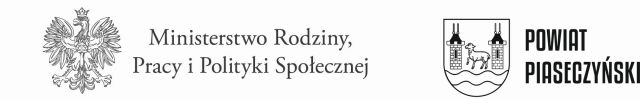 Karta zgłoszenia do Programu „Asystent osobisty osoby niepełnosprawnej" – edycja 2019-2020I. Dane uczestnika Programu:  Imię i nazwisko uczestnika Programu: …………………………………………..Data urodzenia: ………………………………………….Adres zamieszkania: ……………………………………..Telefon: …………………………………………………E-mail: …………………………………………………. Stopień niepełnosprawności:  □ znaczny  □ umiarkowany*Informacje na temat ograniczeń osoby niepełnosprawnej w zakresie komunikowania się lub poruszania się……………………………………………………………………………………………………………………………………………………………………………………………………………………………………………………………………………………………………………………………………………………………………………………………………………………………………………………………………………………………………………………II. Dane opiekuna prawnego uczestnika Programu (jeśli dotyczy):Imię i nazwisko opiekuna prawnego uczestnika Programu: …………………………………………..Telefon:……………………………..E-mail:………………………………. III. Oświadczenia:  Oświadczam, że wyrażam zgodę na przetwarzanie moich danych osobowych zawartych w niniejszym zgłoszeniu dla potrzeb niezbędnych do realizacji Programu „Asystent osobisty osoby niepełnosprawnej” – edycja 2019-2020 (zgodnie z Rozporządzeniem Parlamentu Europejskiego i Rady (UE) 2016/679 z dnia 27 kwietnia 2016 roku oraz ustawą z dnia 10 maja 2018 r. o ochronie danych osobowych (Dz. U. z 2018 r. poz. 1000).  Oświadczam, że zapoznałem/łam się (że zostałem/łam zapoznany/a) z treścią Programu „Asystent osobisty osoby niepełnosprawnej”. Miejscowość ………………………………., data …………………………………… ..……………………………………………………………………. (Podpis uczestnika Programu/opiekuna prawnego)  Potwierdzam uprawnienie do korzystania z usług asystenckich ………………………………………………….(Podpis osoby przyjmującej zgłoszenie)  *Do Karty zgłoszenia do Programu „Asystent osobisty osoby niepełnosprawnej" należy dołączyć kserokopię aktualnego orzeczenia o stopniu niepełnosprawności.